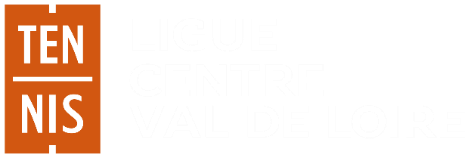 FICHE D’INSCRIPTION :Urban Tennis + animation dans le club Nom du club :N° d’affiliation : 53Président du club (Nom et Prénom, adresse mail et téléphone) :Descriptif de l’action :- Animation Urban Tennis :Lieu de réalisation : Date(s) prévisionnelle(s):- Animation Mon Premier Match :Date(s) prévisionnelle(s):Responsable de l’action : Coût Prévisionnel :Montant de la demande du club :	€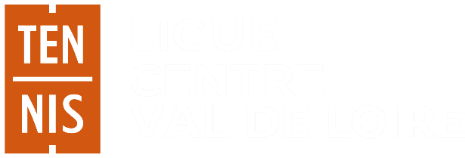 FICHE D’INSCRIPTION :Trophée TIP TOPNom du club :N° d’affiliation : 53Président du club (Nom et Prénom, adresse mail et téléphone) :Descriptif de l’action :Responsable de l’action :Lieu de réalisation :Date (s) prévisionnelle (s) : Coût Prévisionnel :FICHE D’INSCRIPTION :Création École de Tennis/Padel/Beach TennisNom du club :N° d’affiliation : 53Président du club (Nom et Prénom, adresse mail et téléphone) :Descriptif du projet :Nom de la Personne encadrante :Responsable de l’action :Lieu de réalisation : Coût Prévisionnel :FICHE D’INSCRIPTION :Actions de recrutement (Nouveaux licenciés)Nom du club :N° d’affiliation : 53Président du club (Nom et Prénom, adresse mail ettéléphone) :Descriptif du projet :Responsable de l’action :Lieu de réalisation :Coût Prévisionnel :Montant de la demande du club :	€FICHE D’INSCRIPTION :Actions de fidélisationNom du club :N° d’affiliation : 53Président du club (Nom et Prénom, adresse mail ettéléphone) :Descriptif du projet :Responsable de l’action :Lieu de réalisation :Coût Prévisionnel :Montant de la demande du club :	€